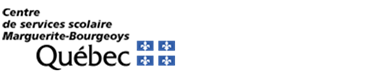 ÉCOLE PRIMAIRE DES MARGUERITEPlanification annuelle 2020-20215e année du primaireÀ l’intention des parents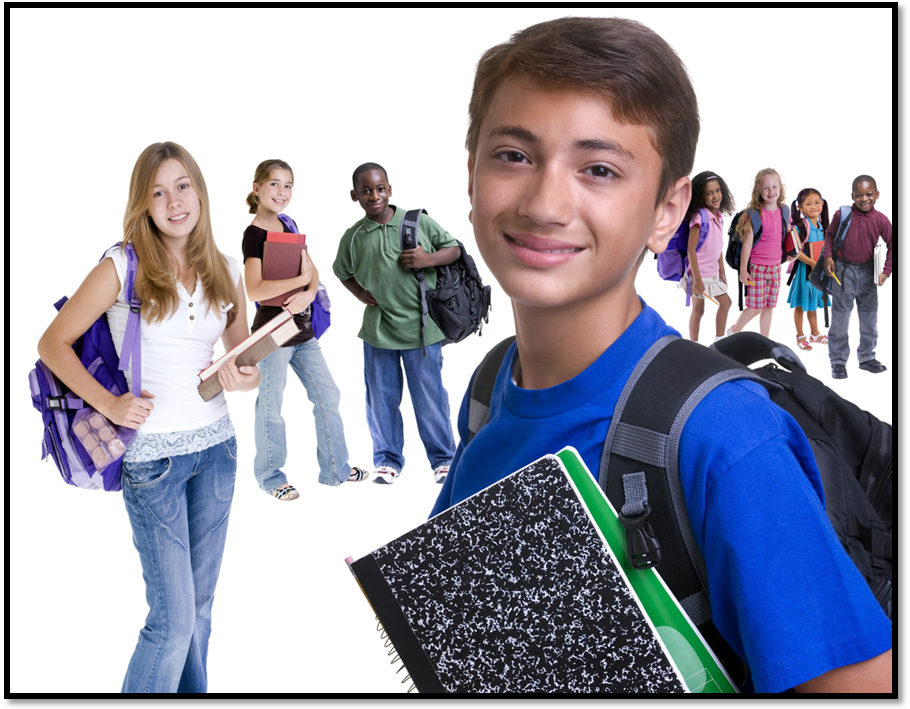 Spécialistes de 5e annéeSpécialistes de 5e annéeFélicitas Bordianu (Musique)Ania Ivonne Tellez Castellanos (Anglais) Linzee Perreault-Hogdson(Éducation physique et à la santé)Félicitas Bordianu (Musique)Ania Ivonne Tellez Castellanos (Anglais) Linzee Perreault-Hogdson(Éducation physique et à la santé)Exigences particulières, devoirs et leçons, matériel de baseExigences particulières, devoirs et leçons, matériel de baseAnglais Devoirs facultatifs :lire des livres d’histoire, bandes dessinées, magazines en anglais;regarder régulièrement une émission en anglais à la télévision;regarder des films en anglais;écouter des chansons en anglais;visiter des sites Internet en anglais.Devoir :Spirals, Activity book A.MusiqueDevoirs : Pratiquer régulièrement les  pièces vocales et instrumentales apprisesRévision de la notation musicale apprise (signes musicaux, etc.)Écouter de la musique de différents styles à la maison;Assister à des concerts (orchestre symphonique, ballet, opéra, etc.).Éducation physique et à la santéLe port du costume (t-shirt et culotte de sport) est obligatoire ainsi que les souliers de course.Note : un chandail de rechange est exigé pour le retour de l’élève en classe.Musique, 5e annéeMusique, 5e annéeCompétences développées par l’élèveCompétences développées par l’élèveInventer des pièces vocales ou instrumentalesL’élève utilise de façon consciente chacune des étapes de la démarche de création en utilisant sa voix, des instruments de percussion et des instruments mélodiques. Sa réalisation démontre un rapport étroit entre les éléments du langage musical, les moyens sonores et les éléments de techniques exploités.Interpréter des pièces musicalesL’élève s’approprie de plus en plus le contenu musical et la technique instrumentale tout en apprenant les règles de musique d’ensemble. Son interprétation contient des intentions expressives claires et est en accord avec le texte musical de la pièce choisie, laquelle est d’une durée variable. L’élève en respecte la structure, contrôle les éléments de techniques appropriés et tient compte des règles relatives à la musique.Apprécier des œuvres musicales, ses réalisations et celles de ses camaradesL’élève apprend à utiliser de plus en plus le vocabulaire relié à la musique et découvre des œuvres variées. Il apprend à décrire des éléments de contenu dans l’œuvre. À la suite d’activités d’audition, il repère des éléments musicaux, est amené à les comparer d’un extrait à un autre et à y associer des traces d’ordre socioculturel.Le programme de musique comprend trois compétences à développer.Cependant, un seul résultat apparaîtra au bulletin.Tout au long de la cinquième année, l’élève développe les trois compétences avec le soutien de son enseignant.Le programme de musique comprend trois compétences à développer.Cependant, un seul résultat apparaîtra au bulletin.Tout au long de la cinquième année, l’élève développe les trois compétences avec le soutien de son enseignant.Principales évaluations et résultats inscrits au bulletinPrincipales évaluations et résultats inscrits au bulletinPrincipales évaluations et résultats inscrits au bulletinPrincipales évaluations et résultats inscrits au bulletinPrincipales évaluations et résultats inscrits au bulletinPrincipales évaluations et résultats inscrits au bulletinPrincipales évaluations et résultats inscrits au bulletinPrincipales évaluations et résultats inscrits au bulletin1re étape (20 %)Du 27 août au 6 novembre1re étape (20 %)Du 27 août au 6 novembre1re étape (20 %)Du 27 août au 6 novembre2e étape (20 %)Du 9 novembre au 11 février2e étape (20 %)Du 9 novembre au 11 février3e étape (60 %)Du 12 février au 22 juin3e étape (60 %)Du 12 février au 22 juin3e étape (60 %)Du 12 février au 22 juinNature des évaluations proposées tout au long de l’année, en respectant la progression des apprentissagesNature des évaluations proposées tout au long de l’année, en respectant la progression des apprentissagesY aura-t-il un résultat inscrit au bulletin?Nature des évaluations proposées tout au long de l’étapeY aura-t-il un résultat inscrit au bulletin?Nature des évaluations proposées tout au long de l’étapeÉpreuves obligatoiresMELS / CSRésultat inscrit au bulletinDéveloppement du sens rythmiqueFormules rythmiques simples à complexesThéorie musicaleApprentissage des éléments du langage musical (notation, etc.)Apprentissage de divers instruments de musique (principalement l’ukulélé) et dictées musicalesExercices techniques vocales et instrumentale (les accords de  l’ukulélé)Interprétation de pièces vocales et/ou instrumentalesAudition d’œuvresCréation sonoreConnaissance et classification par famille des instruments de musique de l’orchestre symphoniqueÉtudes : compositeurs, époques, styles et genres musicaux, musiciens, etc.Développement du sens rythmiqueFormules rythmiques simples à complexesThéorie musicaleApprentissage des éléments du langage musical (notation, etc.)Apprentissage de divers instruments de musique (principalement l’ukulélé) et dictées musicalesExercices techniques vocales et instrumentale (les accords de  l’ukulélé)Interprétation de pièces vocales et/ou instrumentalesAudition d’œuvresCréation sonoreConnaissance et classification par famille des instruments de musique de l’orchestre symphoniqueÉtudes : compositeurs, époques, styles et genres musicaux, musiciens, etc.OuiidemOuiIdemNonOuiAnglais, 5e annéeAnglais, 5e annéeAnglais, 5e annéeAnglais, 5e annéeAnglais, 5e annéeAnglais, 5e annéeAnglais, 5e annéeAnglais, 5e annéeCompétences développées par l’élèveCompétences développées par l’élèveCompétences développées par l’élèveCompétences développées par l’élèveCompétences développées par l’élèveCompétences développées par l’élèveCompétences développées par l’élèveCompétences développées par l’élèveCommuniquer oralement en anglais(45 %)L’interaction orale est au cœur des apprentissages au troisième cycle. Lorsqu’il parle en anglais, l’élève utilise des modèles d’interaction qui lui permettent de répondre aux messages oraux et de transmettre ses propres messages dans toutes les situations de la classe (activités de groupe, échanges, etc.). Il développe une banque de mots et d’expressions en lien avec ses intérêts personnels et des thèmes généraux (écologie, héros, enfants d’autres pays, etc.). Il participe aux activités en employant des mots et des expressions utiles pour parler de ses besoins, sentiments et intérêts et de ceux des autres; se renseigner sur les autres; donner des consignes; demander de l’information; offrir de l’aide; donner son opinion; faire des suggestions, etc. La plupart du temps, il utilise ce langage utile de façon spontanée. Bien que la communication soit plus importante que la précision grammaticale au cours d’anglais, l’élève fait attention, quand il parle, aux formes possessives, aux prépositions, aux expressions du temps, aux mots d’interrogation, aux articles, aux temps des verbes, à la prononciation, etc. Il réfléchit davantage au sens des mots, expressions et notions grammaticales qu’aux usages exacts. Il persévère à parler toujours en anglais. Il utilise des stratégies tels l’autorégulation, l’inférence, la substitution d’un mot inconnu par un mot connu, la prise de risques et le fait d’accepter de ne pas tout comprendre. Tout au cours de l’année, l’élève le fait avec le soutien de son enseignant.L’interaction orale est au cœur des apprentissages au troisième cycle. Lorsqu’il parle en anglais, l’élève utilise des modèles d’interaction qui lui permettent de répondre aux messages oraux et de transmettre ses propres messages dans toutes les situations de la classe (activités de groupe, échanges, etc.). Il développe une banque de mots et d’expressions en lien avec ses intérêts personnels et des thèmes généraux (écologie, héros, enfants d’autres pays, etc.). Il participe aux activités en employant des mots et des expressions utiles pour parler de ses besoins, sentiments et intérêts et de ceux des autres; se renseigner sur les autres; donner des consignes; demander de l’information; offrir de l’aide; donner son opinion; faire des suggestions, etc. La plupart du temps, il utilise ce langage utile de façon spontanée. Bien que la communication soit plus importante que la précision grammaticale au cours d’anglais, l’élève fait attention, quand il parle, aux formes possessives, aux prépositions, aux expressions du temps, aux mots d’interrogation, aux articles, aux temps des verbes, à la prononciation, etc. Il réfléchit davantage au sens des mots, expressions et notions grammaticales qu’aux usages exacts. Il persévère à parler toujours en anglais. Il utilise des stratégies tels l’autorégulation, l’inférence, la substitution d’un mot inconnu par un mot connu, la prise de risques et le fait d’accepter de ne pas tout comprendre. Tout au cours de l’année, l’élève le fait avec le soutien de son enseignant.L’interaction orale est au cœur des apprentissages au troisième cycle. Lorsqu’il parle en anglais, l’élève utilise des modèles d’interaction qui lui permettent de répondre aux messages oraux et de transmettre ses propres messages dans toutes les situations de la classe (activités de groupe, échanges, etc.). Il développe une banque de mots et d’expressions en lien avec ses intérêts personnels et des thèmes généraux (écologie, héros, enfants d’autres pays, etc.). Il participe aux activités en employant des mots et des expressions utiles pour parler de ses besoins, sentiments et intérêts et de ceux des autres; se renseigner sur les autres; donner des consignes; demander de l’information; offrir de l’aide; donner son opinion; faire des suggestions, etc. La plupart du temps, il utilise ce langage utile de façon spontanée. Bien que la communication soit plus importante que la précision grammaticale au cours d’anglais, l’élève fait attention, quand il parle, aux formes possessives, aux prépositions, aux expressions du temps, aux mots d’interrogation, aux articles, aux temps des verbes, à la prononciation, etc. Il réfléchit davantage au sens des mots, expressions et notions grammaticales qu’aux usages exacts. Il persévère à parler toujours en anglais. Il utilise des stratégies tels l’autorégulation, l’inférence, la substitution d’un mot inconnu par un mot connu, la prise de risques et le fait d’accepter de ne pas tout comprendre. Tout au cours de l’année, l’élève le fait avec le soutien de son enseignant.L’interaction orale est au cœur des apprentissages au troisième cycle. Lorsqu’il parle en anglais, l’élève utilise des modèles d’interaction qui lui permettent de répondre aux messages oraux et de transmettre ses propres messages dans toutes les situations de la classe (activités de groupe, échanges, etc.). Il développe une banque de mots et d’expressions en lien avec ses intérêts personnels et des thèmes généraux (écologie, héros, enfants d’autres pays, etc.). Il participe aux activités en employant des mots et des expressions utiles pour parler de ses besoins, sentiments et intérêts et de ceux des autres; se renseigner sur les autres; donner des consignes; demander de l’information; offrir de l’aide; donner son opinion; faire des suggestions, etc. La plupart du temps, il utilise ce langage utile de façon spontanée. Bien que la communication soit plus importante que la précision grammaticale au cours d’anglais, l’élève fait attention, quand il parle, aux formes possessives, aux prépositions, aux expressions du temps, aux mots d’interrogation, aux articles, aux temps des verbes, à la prononciation, etc. Il réfléchit davantage au sens des mots, expressions et notions grammaticales qu’aux usages exacts. Il persévère à parler toujours en anglais. Il utilise des stratégies tels l’autorégulation, l’inférence, la substitution d’un mot inconnu par un mot connu, la prise de risques et le fait d’accepter de ne pas tout comprendre. Tout au cours de l’année, l’élève le fait avec le soutien de son enseignant.L’interaction orale est au cœur des apprentissages au troisième cycle. Lorsqu’il parle en anglais, l’élève utilise des modèles d’interaction qui lui permettent de répondre aux messages oraux et de transmettre ses propres messages dans toutes les situations de la classe (activités de groupe, échanges, etc.). Il développe une banque de mots et d’expressions en lien avec ses intérêts personnels et des thèmes généraux (écologie, héros, enfants d’autres pays, etc.). Il participe aux activités en employant des mots et des expressions utiles pour parler de ses besoins, sentiments et intérêts et de ceux des autres; se renseigner sur les autres; donner des consignes; demander de l’information; offrir de l’aide; donner son opinion; faire des suggestions, etc. La plupart du temps, il utilise ce langage utile de façon spontanée. Bien que la communication soit plus importante que la précision grammaticale au cours d’anglais, l’élève fait attention, quand il parle, aux formes possessives, aux prépositions, aux expressions du temps, aux mots d’interrogation, aux articles, aux temps des verbes, à la prononciation, etc. Il réfléchit davantage au sens des mots, expressions et notions grammaticales qu’aux usages exacts. Il persévère à parler toujours en anglais. Il utilise des stratégies tels l’autorégulation, l’inférence, la substitution d’un mot inconnu par un mot connu, la prise de risques et le fait d’accepter de ne pas tout comprendre. Tout au cours de l’année, l’élève le fait avec le soutien de son enseignant.L’interaction orale est au cœur des apprentissages au troisième cycle. Lorsqu’il parle en anglais, l’élève utilise des modèles d’interaction qui lui permettent de répondre aux messages oraux et de transmettre ses propres messages dans toutes les situations de la classe (activités de groupe, échanges, etc.). Il développe une banque de mots et d’expressions en lien avec ses intérêts personnels et des thèmes généraux (écologie, héros, enfants d’autres pays, etc.). Il participe aux activités en employant des mots et des expressions utiles pour parler de ses besoins, sentiments et intérêts et de ceux des autres; se renseigner sur les autres; donner des consignes; demander de l’information; offrir de l’aide; donner son opinion; faire des suggestions, etc. La plupart du temps, il utilise ce langage utile de façon spontanée. Bien que la communication soit plus importante que la précision grammaticale au cours d’anglais, l’élève fait attention, quand il parle, aux formes possessives, aux prépositions, aux expressions du temps, aux mots d’interrogation, aux articles, aux temps des verbes, à la prononciation, etc. Il réfléchit davantage au sens des mots, expressions et notions grammaticales qu’aux usages exacts. Il persévère à parler toujours en anglais. Il utilise des stratégies tels l’autorégulation, l’inférence, la substitution d’un mot inconnu par un mot connu, la prise de risques et le fait d’accepter de ne pas tout comprendre. Tout au cours de l’année, l’élève le fait avec le soutien de son enseignant.L’interaction orale est au cœur des apprentissages au troisième cycle. Lorsqu’il parle en anglais, l’élève utilise des modèles d’interaction qui lui permettent de répondre aux messages oraux et de transmettre ses propres messages dans toutes les situations de la classe (activités de groupe, échanges, etc.). Il développe une banque de mots et d’expressions en lien avec ses intérêts personnels et des thèmes généraux (écologie, héros, enfants d’autres pays, etc.). Il participe aux activités en employant des mots et des expressions utiles pour parler de ses besoins, sentiments et intérêts et de ceux des autres; se renseigner sur les autres; donner des consignes; demander de l’information; offrir de l’aide; donner son opinion; faire des suggestions, etc. La plupart du temps, il utilise ce langage utile de façon spontanée. Bien que la communication soit plus importante que la précision grammaticale au cours d’anglais, l’élève fait attention, quand il parle, aux formes possessives, aux prépositions, aux expressions du temps, aux mots d’interrogation, aux articles, aux temps des verbes, à la prononciation, etc. Il réfléchit davantage au sens des mots, expressions et notions grammaticales qu’aux usages exacts. Il persévère à parler toujours en anglais. Il utilise des stratégies tels l’autorégulation, l’inférence, la substitution d’un mot inconnu par un mot connu, la prise de risques et le fait d’accepter de ne pas tout comprendre. Tout au cours de l’année, l’élève le fait avec le soutien de son enseignant.Comprendre des textes lus et entendus(35 %)L’élève lit, écoute et visionne différents types de textes populaires, littéraires et informatifs (livres d’histoire, brochures, magazines, vidéos, sites Internet, etc.) qui lui permettent d’entrer en contact avec la langue anglaise et la culture anglophone. Avec ses pairs, il utilise les composantes du texte (phrases clés, marqueurs de relation, tables des matières, etc.) et relève les idées générales et plus nuancées pour comprendre des textes portant sur des thèmes généraux (actualité, musique, personnages historiques, etc.). Pour manifester sa compréhension des textes, il identifie et décrit les éléments essentiels, démontre sa compréhension, compare la réalité présentée dans les textes à la sienne et exprime son appréciation. Pour ce faire, il peut remplir un organisateur graphique, raconter les événements principaux d’une histoire, répondre aux questions, etc. Pour réaliser des tâches où il réinvestit sa compréhension, il suit des modèles ouverts, choisit, organise et résume l’information et les idées des textes, élargit sa banque de mots et d’expressions et livre un produit personnel (imaginer la suite d’un récit, réagir à un article de journal, etc.). Il utilise des stratégies tels l’utilisation de ressources (dictionnaire bilingue, livre de grammaire, etc.), l’inférence, le survol et le repérage. Tout au cours de l’année, l’élève le fait avec le soutien de son enseignant.L’élève lit, écoute et visionne différents types de textes populaires, littéraires et informatifs (livres d’histoire, brochures, magazines, vidéos, sites Internet, etc.) qui lui permettent d’entrer en contact avec la langue anglaise et la culture anglophone. Avec ses pairs, il utilise les composantes du texte (phrases clés, marqueurs de relation, tables des matières, etc.) et relève les idées générales et plus nuancées pour comprendre des textes portant sur des thèmes généraux (actualité, musique, personnages historiques, etc.). Pour manifester sa compréhension des textes, il identifie et décrit les éléments essentiels, démontre sa compréhension, compare la réalité présentée dans les textes à la sienne et exprime son appréciation. Pour ce faire, il peut remplir un organisateur graphique, raconter les événements principaux d’une histoire, répondre aux questions, etc. Pour réaliser des tâches où il réinvestit sa compréhension, il suit des modèles ouverts, choisit, organise et résume l’information et les idées des textes, élargit sa banque de mots et d’expressions et livre un produit personnel (imaginer la suite d’un récit, réagir à un article de journal, etc.). Il utilise des stratégies tels l’utilisation de ressources (dictionnaire bilingue, livre de grammaire, etc.), l’inférence, le survol et le repérage. Tout au cours de l’année, l’élève le fait avec le soutien de son enseignant.L’élève lit, écoute et visionne différents types de textes populaires, littéraires et informatifs (livres d’histoire, brochures, magazines, vidéos, sites Internet, etc.) qui lui permettent d’entrer en contact avec la langue anglaise et la culture anglophone. Avec ses pairs, il utilise les composantes du texte (phrases clés, marqueurs de relation, tables des matières, etc.) et relève les idées générales et plus nuancées pour comprendre des textes portant sur des thèmes généraux (actualité, musique, personnages historiques, etc.). Pour manifester sa compréhension des textes, il identifie et décrit les éléments essentiels, démontre sa compréhension, compare la réalité présentée dans les textes à la sienne et exprime son appréciation. Pour ce faire, il peut remplir un organisateur graphique, raconter les événements principaux d’une histoire, répondre aux questions, etc. Pour réaliser des tâches où il réinvestit sa compréhension, il suit des modèles ouverts, choisit, organise et résume l’information et les idées des textes, élargit sa banque de mots et d’expressions et livre un produit personnel (imaginer la suite d’un récit, réagir à un article de journal, etc.). Il utilise des stratégies tels l’utilisation de ressources (dictionnaire bilingue, livre de grammaire, etc.), l’inférence, le survol et le repérage. Tout au cours de l’année, l’élève le fait avec le soutien de son enseignant.L’élève lit, écoute et visionne différents types de textes populaires, littéraires et informatifs (livres d’histoire, brochures, magazines, vidéos, sites Internet, etc.) qui lui permettent d’entrer en contact avec la langue anglaise et la culture anglophone. Avec ses pairs, il utilise les composantes du texte (phrases clés, marqueurs de relation, tables des matières, etc.) et relève les idées générales et plus nuancées pour comprendre des textes portant sur des thèmes généraux (actualité, musique, personnages historiques, etc.). Pour manifester sa compréhension des textes, il identifie et décrit les éléments essentiels, démontre sa compréhension, compare la réalité présentée dans les textes à la sienne et exprime son appréciation. Pour ce faire, il peut remplir un organisateur graphique, raconter les événements principaux d’une histoire, répondre aux questions, etc. Pour réaliser des tâches où il réinvestit sa compréhension, il suit des modèles ouverts, choisit, organise et résume l’information et les idées des textes, élargit sa banque de mots et d’expressions et livre un produit personnel (imaginer la suite d’un récit, réagir à un article de journal, etc.). Il utilise des stratégies tels l’utilisation de ressources (dictionnaire bilingue, livre de grammaire, etc.), l’inférence, le survol et le repérage. Tout au cours de l’année, l’élève le fait avec le soutien de son enseignant.L’élève lit, écoute et visionne différents types de textes populaires, littéraires et informatifs (livres d’histoire, brochures, magazines, vidéos, sites Internet, etc.) qui lui permettent d’entrer en contact avec la langue anglaise et la culture anglophone. Avec ses pairs, il utilise les composantes du texte (phrases clés, marqueurs de relation, tables des matières, etc.) et relève les idées générales et plus nuancées pour comprendre des textes portant sur des thèmes généraux (actualité, musique, personnages historiques, etc.). Pour manifester sa compréhension des textes, il identifie et décrit les éléments essentiels, démontre sa compréhension, compare la réalité présentée dans les textes à la sienne et exprime son appréciation. Pour ce faire, il peut remplir un organisateur graphique, raconter les événements principaux d’une histoire, répondre aux questions, etc. Pour réaliser des tâches où il réinvestit sa compréhension, il suit des modèles ouverts, choisit, organise et résume l’information et les idées des textes, élargit sa banque de mots et d’expressions et livre un produit personnel (imaginer la suite d’un récit, réagir à un article de journal, etc.). Il utilise des stratégies tels l’utilisation de ressources (dictionnaire bilingue, livre de grammaire, etc.), l’inférence, le survol et le repérage. Tout au cours de l’année, l’élève le fait avec le soutien de son enseignant.L’élève lit, écoute et visionne différents types de textes populaires, littéraires et informatifs (livres d’histoire, brochures, magazines, vidéos, sites Internet, etc.) qui lui permettent d’entrer en contact avec la langue anglaise et la culture anglophone. Avec ses pairs, il utilise les composantes du texte (phrases clés, marqueurs de relation, tables des matières, etc.) et relève les idées générales et plus nuancées pour comprendre des textes portant sur des thèmes généraux (actualité, musique, personnages historiques, etc.). Pour manifester sa compréhension des textes, il identifie et décrit les éléments essentiels, démontre sa compréhension, compare la réalité présentée dans les textes à la sienne et exprime son appréciation. Pour ce faire, il peut remplir un organisateur graphique, raconter les événements principaux d’une histoire, répondre aux questions, etc. Pour réaliser des tâches où il réinvestit sa compréhension, il suit des modèles ouverts, choisit, organise et résume l’information et les idées des textes, élargit sa banque de mots et d’expressions et livre un produit personnel (imaginer la suite d’un récit, réagir à un article de journal, etc.). Il utilise des stratégies tels l’utilisation de ressources (dictionnaire bilingue, livre de grammaire, etc.), l’inférence, le survol et le repérage. Tout au cours de l’année, l’élève le fait avec le soutien de son enseignant.L’élève lit, écoute et visionne différents types de textes populaires, littéraires et informatifs (livres d’histoire, brochures, magazines, vidéos, sites Internet, etc.) qui lui permettent d’entrer en contact avec la langue anglaise et la culture anglophone. Avec ses pairs, il utilise les composantes du texte (phrases clés, marqueurs de relation, tables des matières, etc.) et relève les idées générales et plus nuancées pour comprendre des textes portant sur des thèmes généraux (actualité, musique, personnages historiques, etc.). Pour manifester sa compréhension des textes, il identifie et décrit les éléments essentiels, démontre sa compréhension, compare la réalité présentée dans les textes à la sienne et exprime son appréciation. Pour ce faire, il peut remplir un organisateur graphique, raconter les événements principaux d’une histoire, répondre aux questions, etc. Pour réaliser des tâches où il réinvestit sa compréhension, il suit des modèles ouverts, choisit, organise et résume l’information et les idées des textes, élargit sa banque de mots et d’expressions et livre un produit personnel (imaginer la suite d’un récit, réagir à un article de journal, etc.). Il utilise des stratégies tels l’utilisation de ressources (dictionnaire bilingue, livre de grammaire, etc.), l’inférence, le survol et le repérage. Tout au cours de l’année, l’élève le fait avec le soutien de son enseignant.Écrire des textes(20 %)L’élève écrit des textes signifiants pour lui (lettres, devinettes, journal de classe, courriels, etc.). Il s’exprime en anglais par écrit tout en prêtant attention à la qualité de ses textes (phrases simples, ordre des mots, formes possessives, prépositions, expressions du temps, mots d’interrogation, articles, temps des verbes, orthographe, ponctuation, etc.). Au cours d’anglais, le but d’écrire n’est pas d’apprendre systématiquement un éventail de vocabulaire et de notions grammaticales, mais de communiquer par écrit sur des thèmes généraux (films, vacances, etc.) à un public familier. Pour ce faire, l’élève est initié à l’écriture comme un processus collaboratif avec ses pairs. Pour se préparer à écrire, l’élève suit les consignes, note ses idées et les organise. Pour composer un brouillon, il utilise un modèle ouvert. Il  prend le risque d’exprimer ses idées en anglais et persévère dans la production du brouillon. Pour se réviser, il vérifie les consignes et les notions grammaticales visées par la tâche, soumet le texte à la critique de ses pairs, reformule des idées, apporte des corrections et produit un texte propre et bien présenté. Il utilise des stratégies telles l’utilisation de ressources (dictionnaire visuel, banque de mots, liste de règles grammaticales, grille d’autocorrection, etc.), la planification et l’autoévaluation. Tout au cours de l’année, l’élève le fait avec le soutien de son enseignant.L’élève écrit des textes signifiants pour lui (lettres, devinettes, journal de classe, courriels, etc.). Il s’exprime en anglais par écrit tout en prêtant attention à la qualité de ses textes (phrases simples, ordre des mots, formes possessives, prépositions, expressions du temps, mots d’interrogation, articles, temps des verbes, orthographe, ponctuation, etc.). Au cours d’anglais, le but d’écrire n’est pas d’apprendre systématiquement un éventail de vocabulaire et de notions grammaticales, mais de communiquer par écrit sur des thèmes généraux (films, vacances, etc.) à un public familier. Pour ce faire, l’élève est initié à l’écriture comme un processus collaboratif avec ses pairs. Pour se préparer à écrire, l’élève suit les consignes, note ses idées et les organise. Pour composer un brouillon, il utilise un modèle ouvert. Il  prend le risque d’exprimer ses idées en anglais et persévère dans la production du brouillon. Pour se réviser, il vérifie les consignes et les notions grammaticales visées par la tâche, soumet le texte à la critique de ses pairs, reformule des idées, apporte des corrections et produit un texte propre et bien présenté. Il utilise des stratégies telles l’utilisation de ressources (dictionnaire visuel, banque de mots, liste de règles grammaticales, grille d’autocorrection, etc.), la planification et l’autoévaluation. Tout au cours de l’année, l’élève le fait avec le soutien de son enseignant.L’élève écrit des textes signifiants pour lui (lettres, devinettes, journal de classe, courriels, etc.). Il s’exprime en anglais par écrit tout en prêtant attention à la qualité de ses textes (phrases simples, ordre des mots, formes possessives, prépositions, expressions du temps, mots d’interrogation, articles, temps des verbes, orthographe, ponctuation, etc.). Au cours d’anglais, le but d’écrire n’est pas d’apprendre systématiquement un éventail de vocabulaire et de notions grammaticales, mais de communiquer par écrit sur des thèmes généraux (films, vacances, etc.) à un public familier. Pour ce faire, l’élève est initié à l’écriture comme un processus collaboratif avec ses pairs. Pour se préparer à écrire, l’élève suit les consignes, note ses idées et les organise. Pour composer un brouillon, il utilise un modèle ouvert. Il  prend le risque d’exprimer ses idées en anglais et persévère dans la production du brouillon. Pour se réviser, il vérifie les consignes et les notions grammaticales visées par la tâche, soumet le texte à la critique de ses pairs, reformule des idées, apporte des corrections et produit un texte propre et bien présenté. Il utilise des stratégies telles l’utilisation de ressources (dictionnaire visuel, banque de mots, liste de règles grammaticales, grille d’autocorrection, etc.), la planification et l’autoévaluation. Tout au cours de l’année, l’élève le fait avec le soutien de son enseignant.L’élève écrit des textes signifiants pour lui (lettres, devinettes, journal de classe, courriels, etc.). Il s’exprime en anglais par écrit tout en prêtant attention à la qualité de ses textes (phrases simples, ordre des mots, formes possessives, prépositions, expressions du temps, mots d’interrogation, articles, temps des verbes, orthographe, ponctuation, etc.). Au cours d’anglais, le but d’écrire n’est pas d’apprendre systématiquement un éventail de vocabulaire et de notions grammaticales, mais de communiquer par écrit sur des thèmes généraux (films, vacances, etc.) à un public familier. Pour ce faire, l’élève est initié à l’écriture comme un processus collaboratif avec ses pairs. Pour se préparer à écrire, l’élève suit les consignes, note ses idées et les organise. Pour composer un brouillon, il utilise un modèle ouvert. Il  prend le risque d’exprimer ses idées en anglais et persévère dans la production du brouillon. Pour se réviser, il vérifie les consignes et les notions grammaticales visées par la tâche, soumet le texte à la critique de ses pairs, reformule des idées, apporte des corrections et produit un texte propre et bien présenté. Il utilise des stratégies telles l’utilisation de ressources (dictionnaire visuel, banque de mots, liste de règles grammaticales, grille d’autocorrection, etc.), la planification et l’autoévaluation. Tout au cours de l’année, l’élève le fait avec le soutien de son enseignant.L’élève écrit des textes signifiants pour lui (lettres, devinettes, journal de classe, courriels, etc.). Il s’exprime en anglais par écrit tout en prêtant attention à la qualité de ses textes (phrases simples, ordre des mots, formes possessives, prépositions, expressions du temps, mots d’interrogation, articles, temps des verbes, orthographe, ponctuation, etc.). Au cours d’anglais, le but d’écrire n’est pas d’apprendre systématiquement un éventail de vocabulaire et de notions grammaticales, mais de communiquer par écrit sur des thèmes généraux (films, vacances, etc.) à un public familier. Pour ce faire, l’élève est initié à l’écriture comme un processus collaboratif avec ses pairs. Pour se préparer à écrire, l’élève suit les consignes, note ses idées et les organise. Pour composer un brouillon, il utilise un modèle ouvert. Il  prend le risque d’exprimer ses idées en anglais et persévère dans la production du brouillon. Pour se réviser, il vérifie les consignes et les notions grammaticales visées par la tâche, soumet le texte à la critique de ses pairs, reformule des idées, apporte des corrections et produit un texte propre et bien présenté. Il utilise des stratégies telles l’utilisation de ressources (dictionnaire visuel, banque de mots, liste de règles grammaticales, grille d’autocorrection, etc.), la planification et l’autoévaluation. Tout au cours de l’année, l’élève le fait avec le soutien de son enseignant.L’élève écrit des textes signifiants pour lui (lettres, devinettes, journal de classe, courriels, etc.). Il s’exprime en anglais par écrit tout en prêtant attention à la qualité de ses textes (phrases simples, ordre des mots, formes possessives, prépositions, expressions du temps, mots d’interrogation, articles, temps des verbes, orthographe, ponctuation, etc.). Au cours d’anglais, le but d’écrire n’est pas d’apprendre systématiquement un éventail de vocabulaire et de notions grammaticales, mais de communiquer par écrit sur des thèmes généraux (films, vacances, etc.) à un public familier. Pour ce faire, l’élève est initié à l’écriture comme un processus collaboratif avec ses pairs. Pour se préparer à écrire, l’élève suit les consignes, note ses idées et les organise. Pour composer un brouillon, il utilise un modèle ouvert. Il  prend le risque d’exprimer ses idées en anglais et persévère dans la production du brouillon. Pour se réviser, il vérifie les consignes et les notions grammaticales visées par la tâche, soumet le texte à la critique de ses pairs, reformule des idées, apporte des corrections et produit un texte propre et bien présenté. Il utilise des stratégies telles l’utilisation de ressources (dictionnaire visuel, banque de mots, liste de règles grammaticales, grille d’autocorrection, etc.), la planification et l’autoévaluation. Tout au cours de l’année, l’élève le fait avec le soutien de son enseignant.L’élève écrit des textes signifiants pour lui (lettres, devinettes, journal de classe, courriels, etc.). Il s’exprime en anglais par écrit tout en prêtant attention à la qualité de ses textes (phrases simples, ordre des mots, formes possessives, prépositions, expressions du temps, mots d’interrogation, articles, temps des verbes, orthographe, ponctuation, etc.). Au cours d’anglais, le but d’écrire n’est pas d’apprendre systématiquement un éventail de vocabulaire et de notions grammaticales, mais de communiquer par écrit sur des thèmes généraux (films, vacances, etc.) à un public familier. Pour ce faire, l’élève est initié à l’écriture comme un processus collaboratif avec ses pairs. Pour se préparer à écrire, l’élève suit les consignes, note ses idées et les organise. Pour composer un brouillon, il utilise un modèle ouvert. Il  prend le risque d’exprimer ses idées en anglais et persévère dans la production du brouillon. Pour se réviser, il vérifie les consignes et les notions grammaticales visées par la tâche, soumet le texte à la critique de ses pairs, reformule des idées, apporte des corrections et produit un texte propre et bien présenté. Il utilise des stratégies telles l’utilisation de ressources (dictionnaire visuel, banque de mots, liste de règles grammaticales, grille d’autocorrection, etc.), la planification et l’autoévaluation. Tout au cours de l’année, l’élève le fait avec le soutien de son enseignant.Anglais, 5e annéeAnglais, 5e annéeAnglais, 5e annéeAnglais, 5e annéeAnglais, 5e annéeAnglais, 5e annéeAnglais, 5e annéeAnglais, 5e annéePrincipales évaluations et résultats inscrits au bulletinPrincipales évaluations et résultats inscrits au bulletinPrincipales évaluations et résultats inscrits au bulletinPrincipales évaluations et résultats inscrits au bulletinPrincipales évaluations et résultats inscrits au bulletinPrincipales évaluations et résultats inscrits au bulletinPrincipales évaluations et résultats inscrits au bulletinPrincipales évaluations et résultats inscrits au bulletin1re étape (20 %)Du 27 août au 6 novembre1re étape (20 %)Du 27 août au 6 novembre2e étape (20 %)Du 9 novembre au 11 février2e étape (20 %)Du 9 novembre au 11 février2e étape (20 %)Du 9 novembre au 11 février3e étape (60 %)Du 12 février au 22 juin3e étape (60 %)Du 12 février au 22 juin3e étape (60 %)Du 12 février au 22 juinNature des évaluations proposées tout au long de l’année, en respectant la progression des apprentissagesY aura-t-il un résultat inscrit au bulletin ?Nature des évaluations proposées tout au long de l’étapeY aura-t-il un résultat inscrit au bulletin ?Nature des évaluations proposées tout au long de l’étapeNature des évaluations proposées tout au long de l’étapeÉpreuves obligatoiresMELS / CSRésultat inscrit au bulletinCommuniquer oralement en anglais : Observation des élèves en groupeOuiCommuniquer oralement  en anglais: idemNonFait l’objet d’apprentissage, mais aucun résultat n’est communiqué à ce bulletin.Communiquer oralement en anglais : idemCommuniquer oralement en anglais : idemNonOuiComprendre des textes lus et entendus : Activités diversesSituations d’apprentissage et d’évaluation NonFait l’objet d’apprentissage, mais aucun résultat n’est communiqué à ce bulletin.Comprendre des textes lus et entendus : idemOuiComprendre des textes lus et entendus : idemComprendre des textes lus et entendus : idemNonOuiÉcrire des textes :Activités diversesSituations d’apprentissage et  d’évaluation NonFait l’objet d’apprentissage, mais aucun résultat n’est communiqué à ce bulletin.Écrire des textes :idemOuiÉcrire des textes :idemÉcrire des textes :idemNonOuiÉducation physique et à la santé, 5e annéeÉducation physique et à la santé, 5e annéeCompétences développées par l’élèveCompétences développées par l’élèveAgir dans divers contextes de pratique d'activités physiquesLors de la pratique d’activités individuelles, l’élève planifie des actions motrices et des enchaînements selon ses capacités et des contraintes de l’activité.  Il exécute les actions motrices et les enchaînements dans l’ordre planifié et selon les techniques enseignées. Il exécute des actions motrices et des actions simultanées en continuité (sans brisure, sans arrêt).  Il respecte les règles de sécurité et manifeste un comportement éthique. Enfin, il évalue la démarche et ses résultats et dégage les apprentissages réalisés.Interagir dans divers contextes de pratique d'activités physiquesLors de la pratique d’activités collectives,  l’élève élabore en coopération (avec un ou plusieurs partenaires) des plans d’action selon les capacités de ses pairs et les contraintes de l’activité.  Il applique les principes d’action planifiés, les principes de synchronisation et les principes de communication.  Il joue le rôle prévu au plan d’action et ajuste au besoin les actions motrices.  Il respecte les règles de sécurité et manifeste un comportement éthique.  Enfin, il évalue la démarche, les plans d’actions et les résultats et dégage les apprentissages réalisés.Adopter un mode de vie sain et actifL’élève élabore des plans d’une pratique régulière d’activités physiques et des plans d’amélioration ou de maintien d’une saine habitude de vie.  Il pratique en contexte scolaire divers types d’activités physiques d’intensité modérée à élevée d’une durée d’au moins 10 minutes.  Il respecte les règles de sécurité et manifeste un comportement éthique. Enfin, il évalue les résultats en fonction des activités pratiquées et dégage les effets et les bienfaits sur sa santé et son bien-être.Le programme d’éducation physique et à la santé comprend trois compétences à développer.Cependant, un seul résultat apparaîtra au bulletin.Tout au long de la cinquième année, l’élève développe les trois compétences avec le soutien de son enseignant.Le programme d’éducation physique et à la santé comprend trois compétences à développer.Cependant, un seul résultat apparaîtra au bulletin.Tout au long de la cinquième année, l’élève développe les trois compétences avec le soutien de son enseignant.Principales évaluations et résultats inscrits au bulletinPrincipales évaluations et résultats inscrits au bulletinPrincipales évaluations et résultats inscrits au bulletinPrincipales évaluations et résultats inscrits au bulletinPrincipales évaluations et résultats inscrits au bulletinPrincipales évaluations et résultats inscrits au bulletinPrincipales évaluations et résultats inscrits au bulletinPrincipales évaluations et résultats inscrits au bulletin1re étape (20 %)Du 27 août au 6 novembre1re étape (20 %)Du 27 août au 6 novembre2e étape (20 %)Du 9 novembre au 11 février2e étape (20 %)Du 9 novembre au 11 février2e étape (20 %)Du 9 novembre au 11 février3e étape (60 %)Du 12 février au 22 juin3e étape (60 %)Du 12 février au 22 juin3e étape (60 %)Du 12 février au 22 juinNature des évaluations proposées tout au long de l’année, en respectant la progression des apprentissagesY aura-t-il un résultat inscrit au bulletin?Nature des évaluations proposées tout au long de l’étapeY aura-t-il un résultat inscrit au bulletin?Nature des évaluations proposées tout au long de l’étapeNature des évaluations proposées tout au long de l’étapeÉpreuves obligatoiresMELS / CSRésultat inscrit au bulletinObservation de l’élève lors d’activités diverses et de situations d’apprentissage et d’évaluation au gymnaseSituation d’apprentissage et d’évaluation en lien avec le programme « GYM EN FORME » (option norme)Situation d’apprentissage et d’évaluation sur différents sports d’équipe (exécution, stratégies et communication)Évaluation d’une activité physique d’intensité modérée à élevée, d’une durée d’au moins 10’  minutes : jogging (1600M)NonFait l’objet d’apprentissa-ge, mais aucun résultat n’est communiqué à ce bulletin.Observation de l’élève lors d’activités diverses et de situations d’apprentissage et d’évaluation au gymnase et en classe (volet santé)Situation d’apprentissage et d’évaluation sur différents sports d’équipe (exécution, stratégies et communication)Situation d’apprentissage et d’évaluation sur des connaissances anatomiquesOuiC1+C2+C3 Observation de l’élève lors d’activités diverses et de situations d’apprentissage et d’évaluation au gymnase et en classe (volet santé)-Situation d’apprentissage et d’évaluation en lien avec le programme « GYM EN FORME » (option amélioration)-Situation d’apprentissage et d’évaluation sur différents sports d’équipe (exécution, stratégies et communication)-Évaluation d’une activité physique d’intensité modérée à élevée, d’une durée d’au moins 10’  minutes : jogging (1600M). Situation d’apprentissage et d’évaluation concernant les saines habitudes de vie, la santé et le bien-être Observation de l’élève lors d’activités diverses et de situations d’apprentissage et d’évaluation au gymnase et en classe (volet santé)-Situation d’apprentissage et d’évaluation en lien avec le programme « GYM EN FORME » (option amélioration)-Situation d’apprentissage et d’évaluation sur différents sports d’équipe (exécution, stratégies et communication)-Évaluation d’une activité physique d’intensité modérée à élevée, d’une durée d’au moins 10’  minutes : jogging (1600M). Situation d’apprentissage et d’évaluation concernant les saines habitudes de vie, la santé et le bien-êtreNonOuiC1+C2+C3